         Year 6 – Art KCV – Japan  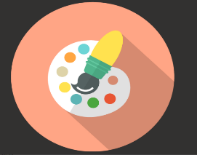 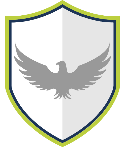 Words to know and spell (Tier 2 Vocabulary)Words to know and spell (Tier 2 Vocabulary)Words to know and spell (Tier 2 Vocabulary)SeriesPrintJapanCharacterSymmetryGeometricExpression3D formInspireSeriesPrintJapanWords to understand and spell  (Tier 3 Vocabulary)Words to understand and spell  (Tier 3 Vocabulary)Ukiyo-EA school of Japanese art depicting subjects from everyday lifeCalligraphythe art of producing decorative handwriting or lettering with a pen or brushMangaA style of Japanese comic books and graphic novels.NotanIs the combination of lights and darks especially as used in Japanese art : the design or pattern of a work of artInstallationThe presents the idea of using three-dimensional things in some sort of thought-provoking wayHokusaiKatsushika Hokusai, known simply as Hokusai, was a Japanese artist, ukiyo-e painter and printmaker of the Edo periodDaruma DollA Daruma doll is a hollow, round, Japanese traditional doll modelled after Bodhidharma.ExaggerationThe representation of something as more extreme or dramatic.